Referat styremøte 05.01.23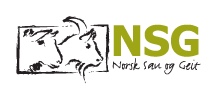 Kl 18-Sted : Ekern Tilstede : Ola Klette, Sigbjørn Haug, Kristin M Kongelf  70 års jubileum.Vi diskuterte gjennomføringen av jubileet. Gynther Flått vil stå for maten. Dette blir en sosial kveld med 18 påmeldte. Det vil bli utmerkelser til de sauebøndene som har vært medlemmer lengst. Årsmøte 24.01.23Vi diskuterte gjennomføringen av årsmøte. Invitasjon blir sendt ut på mail og legges ut på vår facebookside. Fostertelling11-12 februar blir det fostertelling. Dette blir en sosial dugnad. 11 sauebønder er påmeldt til nå. Vi i styret setter opp en plan for fordeling og hvem som hjelper hvem denne helgen. Slippdato for Gjøvik kommune. Vi i samarbeid med andre beitelag i Snertingdal ønsker å få til en dialog med Gjøvik kommune ang slippdato. Slik det er nå blir denne datoen på mange måter negativ for enkelte områder. Øvre Snertingdal blir ikke inkludert i vurderingen av når utmarksbeitene er klare. Vi går inn under kategorien «høyereliggende strøk». Dersom det skal være en dato bør det være en forskjell på sau og storfe. Kristin prøver å få til en dialog med kommunen. Årshjul Foreløpig plan : 70 årslag Årsmøte Fostertelling- dugnadFørlamming- møte GjeterhundtreningerTrykking på skinn (sosial kveld med trykking og småsøm) Kåring Innkomne sakerNeste styremøte blir 09.mars 2023